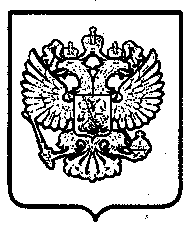 Министерство здравоохранения Российской ФедерацииФедеральная служба по надзору в сфере здравоохранения Территориальный орган Федеральной службы  по надзору в сфере здравоохранения по Кировской области О внесении изменений в положения Учетной политики для целей бюджетного учета В связи с вступлением в силу с отчетности 2019 года Федерального стандарта бухгалтерского учета для организаций государственного сектора "События после отчетной даты", утвержденного Приказом Минфина России от 30.12.2017 № 275н приказываю:Внести изменения в положения Учетной политики для целей бюджетного учета, утвержденной приказом Территориального органа Федеральной службы по надзору в сфере здравоохранения по Кировской области №337 от 29.12.2017 изложив пункт 1.19 в следующей редакции:«1.19. Порядок отражения и признания в учете событий после отчетной даты, а также порядок раскрытия информации об этих событиях в бюджетной отчетности осуществляется в соответствии с Федеральным стандартом бухгалтерского учета для организаций государственного сектора "События после отчетной даты", утвержденного Приказом Минфина России от 30.12.2017 № 275н».2. Установить, что редакции редакция пункта 1.19 Учетной политики для целей бюджетного учета начинает действовать с отчетности за 2019 год или с 01 января 2019 года..3. Контроль за соблюдением новых редакций учетных политик возложить на начальника отдела бюджетного учета, финансового контроля и административного обеспечения.П Р И К А Зг.  КировРуководительЕ.А. Кардовская